Lampiran 1.Daftar Nilai Ulangan Harian Tema 1 pada Semester I Tahun Ajaran 2022/2023 di Kelas I SDN No 106842 TabanLampiran 2.UJI NORMALITAS KELAS SAMPELJadi, dapat disimpulkan bahwa nilai hasil belajar kelas I SDN No 106842 Taban berdistribusi normal.Lampiran 3.RENCANA PELAKSANAAN PEMBELAJARAN (RPP)Satuan Pendidikan	: SDN 106842 TABAN Kelas / Semester	: 1 /1Tema	: Diriku ( Tema 1 )Sub Tema	: Tubuhku ( Sub Tema 2 )Pembelajaran ke	: 1Alokasi waktu	: 2 x 35 menitTUJUAN PEMBELAJARANMemahami kegiatan persiapan menulis permulaan (cara duduk dan cara memegang pensil)KEGIATAN PEMBELAJARANPENILAIANPenilaian Sikap	: Observasi dilakukan dalam proses pembelajaranPenilaian Pengetahuan	: Tes tertulisPenilaian Keterampilan	: -RENCANA PELAKSANAAN PEMBELAJARAN (RPP)Satuan Pendidikan	: SDN 106842 TABAN Kelas / Semester	: 1 /1Tema	: Diriku ( Tema 1 )Sub Tema	: Tubuhku ( Sub Tema 2 )Pembelajaran ke	: 2Alokasi waktu	: 2 x 35 menitTUJUAN PEMBELAJARANMenjelaskan makna bilangan cacah sampai dengan 99 sebagai banyak anggota suatu kumpulan objek.KEGIATAN PEMBELAJARANPENILAIANPenilaian Sikap	: Observasi dilakukan dalam proses pembelajaranPenilaian Pengetahuan	: Tes tertulisPenilaian Keterampilan	: -RENCANA PELAKSANAAN PEMBELAJARAN (RPP)Satuan Pendidikan	: SDN 106842 TABAN Kelas / Semester	: 1 /1Tema	: Diriku ( Tema 1 )Sub Tema	: Tubuhku ( Sub Tema 2 )Pembelajaran ke	: 3Alokasi waktu	: 2 x 35 menitTUJUAN PEMBELAJARANMemahami dan menjelaskan peraturan di rumahKEGIATAN PEMBELAJARANPENILAIANPenilaian Sikap	: Observasi dilakukan dalam proses pembelajaranPenilaian Pengetahuan	: Tes tertulisPenilaian Keterampilan	: -Lampiran 4KISI-KISI SOAL UJI COBA TESLampiran 5.Soal Uji CobaNama	:Kelas	:Aturan menghemat air dirumah harus dipatuhi oleh.....Anak-anak di rumah Orang tua Seluruh keluarga Sebelum makan kita harus..... supaya  bersih dan sehatMencuci tangan Berdoa sebelum makan dan sesudah makan Tidak berbicara saat makan Aturan makan dirumah harus dipatuhi oleh.....Anak-anakSeluruh anggota keluargaAyah dan ibu Sebelum makan, kita harus… terlebih dahulu.BerdoaBerlariBernyanyiMenulis harus dengan tangan....Tangan kiri Tangan kanan KakiKetika menanyakan nama teman harus....SopanTerburu-buru Teriak-teriak Ketika makan, kita tidak boleh menggunakan tangan…KananKiriSemua jawaban salahAgar tubuh sehat, kita harus makan yang…BanyakKenyangEnakPeraturan yang ada harus kita…LanggarPatuhiJauhiKetika makan sebaiknya dalam posisi…BerdiriDudukTidurMakanan yang panas sebaiknya…DibuangDitunggu sampai dinginDitiupTertib saat makan dirumah membuat orangtua kita menjadi…MarahSenangSebalSaat berjalan badan harus . . .
a. bungkuk
b. tegak
c. Miring Dibawah ini yang jumlah bendanya ada 7 adalah ...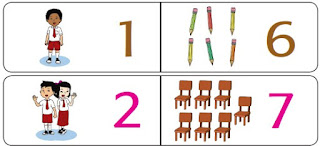 a.Pensil
b.Anak sekolah
c. Kursi15.  penggarisnya ada ... buah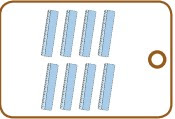 a. 7
b. 8
c. 9
Lambang bilangan tujuh adalah….67 8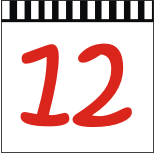 Lambang bilangan pada gambar dibaca….Sebelas Dua belas Tiga belasAngka lima belas dilambangkan dengan….15  16   178, lambang bilangan disamping dibaca….Enam Tujuh DelapanBanyak benda yang menunjukkan bilangan 5 adalah .... 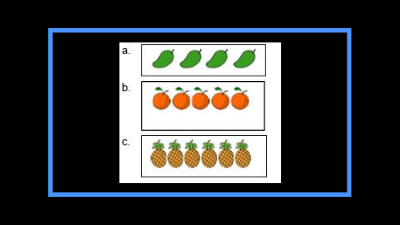 Jumlah buah stroberi pada gambar dibawah ini adalah….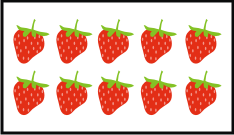 89 10Apel sebanyak 6 buah yang benar adalah….. 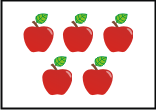 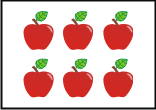 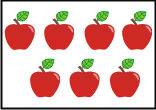 Kaki ayam jumlahnya ada….Tiga Dua Satu Buah jeruk …. dari buah mangga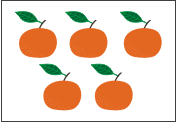 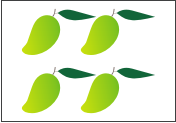 Lebih banyakLebih sedikitSama banyakUrutan bilangan yang benar dimulai dari yang terbesar adalah….1, 2, 3, 4, 55, 4, 3, 2, 14, 1, 2, 5, 34, 5, 6, 7,…., 9, 10, 11. Bilangan yang tepat untuk mengisi urutan bilangan disamping adalah….789Huruf konsonan pada kata kulit adalah ….
A. B, L, dan T
B. K, L, dan T
C. K, I, dan TBerikut huruf vokal penyusun kata pundak, yaitu ….
A. I
B. E
C. ALagu " dua mata saya " ciptaan ...
a. bu joko
b. ibu sud
c. pak kasurHuruf huruf dibawah ini jika disusun menjadi . . .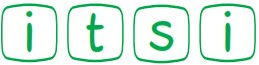 a .isti
b. tiis
c. siti
posisi duduk yang benar pada saat membaca adalah pada nomor . . .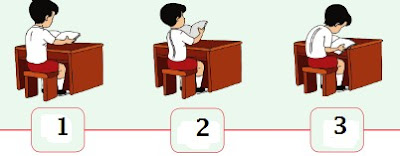 a.1
b.2
c.3 Dino membaca buku cerita, posisi Dino membaca buku…salah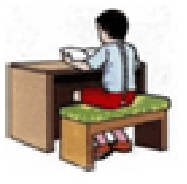 Tidak benarbenar“mandi” huruf vokal pada kata disamping adalah…a dan id dan ia dan n“ydua” huruf disamping dapat disusun menjadi sebuah nama yaitu…a.  dayuduayyaud“Amanda” huruf vokal pada nama disamping adalah…admLampiran 6.VALIDITAS SOAL UJI COBASambungan Uji Validitas Soal Uji CobaHasil Perhitungan Validitas Instrumen Soal Pilihan GandaBerdasarkan perhitungan validitas instrumen diperoleh hasil sebagai berikut:Soal yang valid	= 30 butirSoal yang tidak valid	= 5 butir (4,18,19,26,29)Rumus perhitungan validitas ini menggunakan rumus korelasi biserial point:pbi  =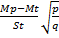 Dengan diketahui rtabel  = 0.4438 (df=n-2)Soal dikatakan valid jika rxy > rtabelLampiran 7.Perhitungan Daya Pembeda SoalUntuk menentukan daya pembeda dapat dipergunakan rumus yang dikemukakan oleh Arikunto (2007:177) yaitu :D =  - = PA – PBKeterangan:B	: BaikCB	: Cukup BaikKB	: Kurang BaikLampiran 8.Perhitungan Tingkat Kesukaran Soal Uji CobaKeterangan:P = Dimana:P = indeks kesukaranB =banyaknya siswa yang menjawab soal itu dengan betulJS = jumlah seluruh siswa peserta tesLampiran 9.UJI RELIABILITAS SOAL UJI COBAUntuk menguji reliabiltas soal pada penelitian ini menggunakan rumusK-R. 21, yaitu sebagai berikut:Nilai reliabilitas tes yang diperoleh yaitu 1,03. Berarti tes memiliki reliabilitas yang sangat tinggi Sehingga dapat disimpulkan bahwa instrumen = reliable.Lampiran 10.KISI-KISI SOALPRETEST DAN POSTTESTKelas/Semester	: I/1Tema			: 1. DirikuLampiran 11.Soal Pretest dan PosttestNama	:Kelas	:Aturan menghemat air dirumah harus dipatuhi oleh.....Anak-anak di rumah Orang tua Seluruh keluarga Sebelum makan kita harus..... supaya  bersih dan sehatMencuci tangan Berdoa sebelum makan dan sesudah makan Tidak berbicara saat makan Aturan makan dirumah harus dipatuhi oleh.....Anak-anakSeluruh anggota keluargaAyah dan ibu Menulis harus dengan tangan....Tangan kiri Tangan kanan KakiKetika menanyakan nama teman harus....SopanTerburu-buru Teriak-teriak Ketika makan, kita tidak boleh menggunakan tangan…KananKiriSemua jawaban salahAgar tubuh sehat, kita harus makan yang…BanyakKenyangEnakPeraturan yang ada harus kita…LanggarPatuhiJauhiKetika makan sebaiknya dalam posisi…BerdiriDudukTidurMakanan yang panas sebaiknya…DibuangDitunggu sampai dinginDitiupTertib saat makan dirumah membuat orangtua kita menjadi…MarahSenangSebalSaat berjalan badan harus . . .
a. bungkuk
b. tegak
c. Miring Dibawah ini yang jumlah bendanya ada 7 adalah ...a.Pensil
b.Anak sekolah
c. Kursipenggarisnya ada ... buaha. 7
b. 8
c. 9
Lambang bilangan tujuh adalah….67 8Angka lima belas dilambangkan dengan….15  16   17Banyak benda yang menunjukkan bilangan 5 adalah .... Jumlah buah stroberi pada gambar dibawah ini adalah….89 10Apel sebanyak 6 buah yang benar adalah….. Kaki ayam jumlahnya ada….Tiga Dua Satu Buah jeruk …. dari buah manggaLebih banyakLebih sedikitSama banyakUrutan bilangan yang benar dimulai dari yang terbesar adalah….1, 2, 3, 4, 55, 4, 3, 2, 14, 1, 2, 5, 3Huruf konsonan pada kata kulit adalah ….
A. B, L, dan T
B. K, L, dan T
C. K, I, dan TBerikut huruf vokal penyusun kata pundak, yaitu ….
A. I
B. E
C. AHuruf huruf dibawah ini jika disusun menjadi . . .a .isti
b. tiis
c. sitiposisi duduk yang benar pada saat membaca adalah pada nomor . . .a.1
b.2
c.3 Dino membaca buku cerita, posisi Dino membaca buku…salahTidak benarBenar“mandi” huruf vokal pada kata disamping adalah…a dan id dan ia dan n“ydua” huruf disamping dapat disusun menjadi sebuah nama yaitu…a.  dayuduayyaud“Amanda” huruf vokal pada nama disamping adalah…admLampiran 12.NILAI PRETEST DAN POSTTESTLampiran 13.PERHITUNGAN DAFTAR DISTRIBUSI FREKUENSI PRETESTMenentukan Daftar Distribusi FrekuensiData nilai siswaMenentukan rentang kelasJ = Xmax – Xmin= 80 – 47= 33Menentukan banyak kelasK = 1 + 3,3 log (n)= 1 + 3,3 log (19)= 5,2 = 5Panjang kelas intervalP =   =    = = 6,6 = 7Tabel frekuensi intervalMenentukan Nilai Mean, Median, Modus dan Simpangan bakuMenentukan rata-rata (mean)(x ) = = = 64Menentukan MedianMedian (Me) = b + p = 60,5 + 7 = 60,5 + (-8,75)= 51,75Menentukan modusModus (Mo) = b + p = 60,5 + 7 =60,5 + (4,5) = 65Simpangan BakuS = = = 8,8Pengujian normalitas data PretestUntuk menentukan nilai Lhitung adalah dengan mengambil nilai terbesar dariharga-harga mutlak yang ada, nilai Lhitung = 0,106056678, kemudian membandingkan Lh dengan Lt yang diambil dari tabel harga kritis liliefors. Dari tabel didapat harga Lt untuk n = 18 pada taraf signifikansi α = 0,05. Karena harga Lhitung = 0,106056678 harga Lt = 0,195 maka Lhitung <  Lt, hal ini berarti bahwa data sampel distribusi normal.Lampiran 14.PERHITUNGAN DAFTAR DISTRIBUSI FREKUENSI POSTTESTMenentukan Daftar Distribusi FrekuensiData nilai siswaMenentukan rentang kelasJ = Xmax – Xmin= 97 - 60= 37Menentukan banyak kelasK = 1 + 3.3 log (n)=1 + 3.3 log (19)= 5,2 = 5Panjang kelas intervalP =  =    = = 7,4 ≈ 8Tabel frekuensi intervalMenentukan Nilai Mean, Median, Modus dan Simpangan bakuMenentukan rata-rata (mean)(x ) = = = 79,5Menentukan MedianMedian (Me) = b + p = 75,5 + 8 = 75,5 + (-3,4) = 72.07Menentukan modusModus (Mo) = b + p = 59,5 + 8 = 59,5 + (5) = 64.5Simpangan BakuS = = = 247,5Pengujian normalitas data PosttestUntuk menentukan nilai Lhitung adalah dengan mengambil nilai terbesar dari harga-harga mutlak yang ada, nilai Lhitung = 0,158844726, kemudian membandingkan Lh dengan Lt yang diambil dari tabel harga kritis liliefors. Dari tabel didapat harga Lt untuk n = 20 pada taraf signifikansi α = 0,05 adalah 0,19. Karena harga Lhitung= 0,158844726 dan harga Lt = 0,195 maka Lhitung < Lt, hal ini berarti bahwa data sampel distribusi normal.Lampiran 15.UJI TTESUntuk menentukan thitung digunakan dengan memasukkan nilai pretest dan posttes yang menghasilkan data:Tabel 4.7 Distribusi Perhitungan Uji TBerdasarkan tabel diatas, diketahui:N	= 19Σd	= 286Md	= 15,05X2d	= 548,947Jadi, nilai t adalah: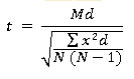 Selanjutnya mencari ttabel digunakan Microsoft excel dengan =TINV(0,05,19) Maka diperoleh hasil = 2,10093 Sehingga thitung > ttabel,( 11,862 > 2,10093) maka H0 ditolak dan H1 diterima. Jadi dapat disimpulkan bahwa Terdapat Pengaruh hasil belajar Tematik menggunakan Model  Picture and picture di kelas I SDN No 106842 Taban.Lampiran 16DOKUMENTASI PENELITIAN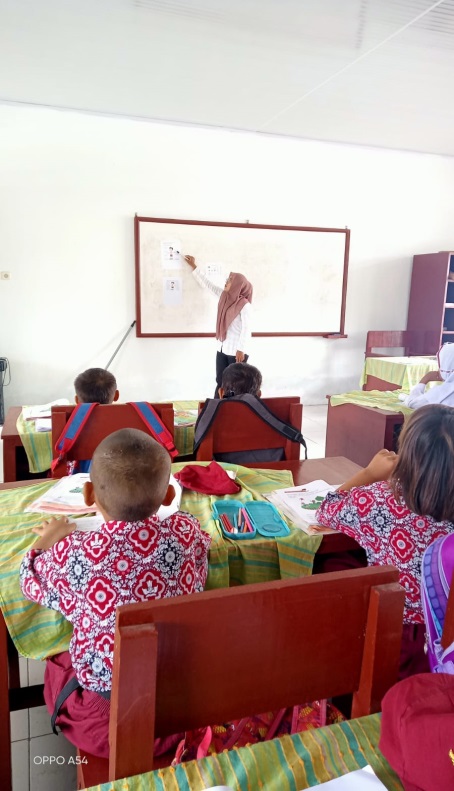 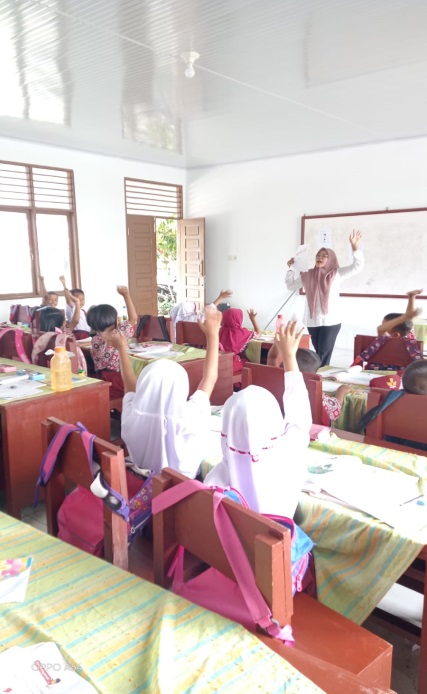 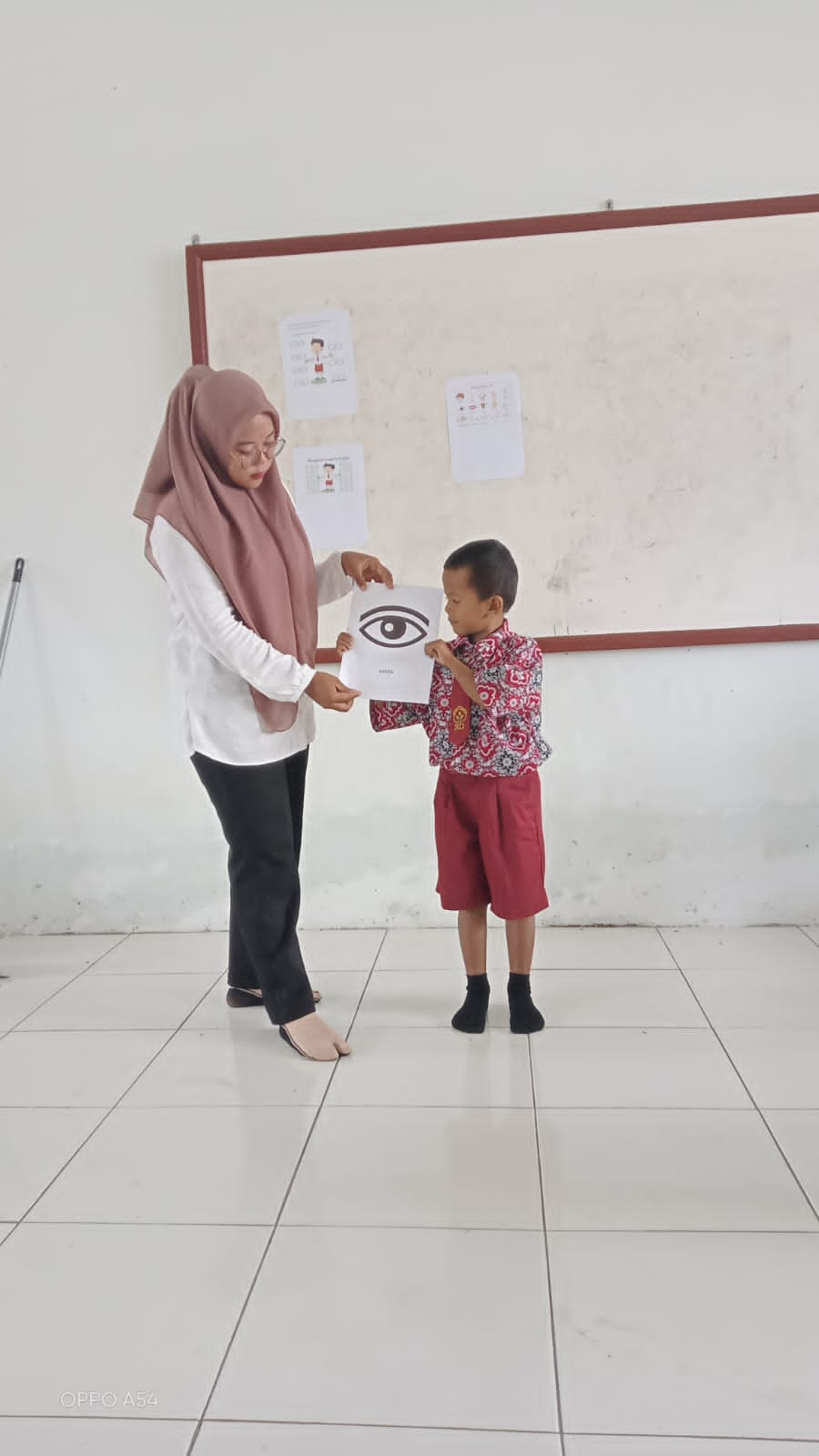 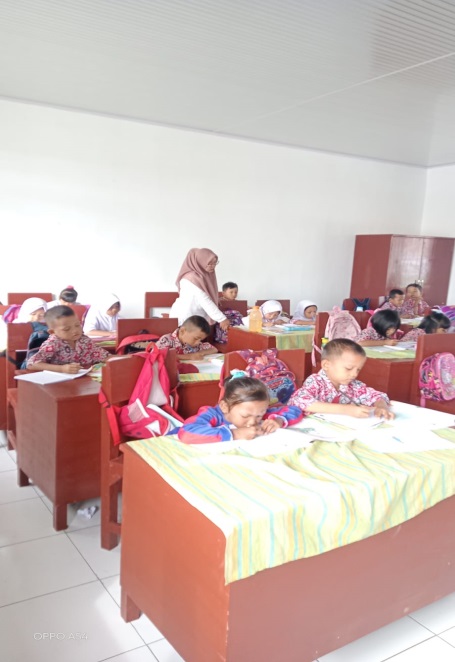 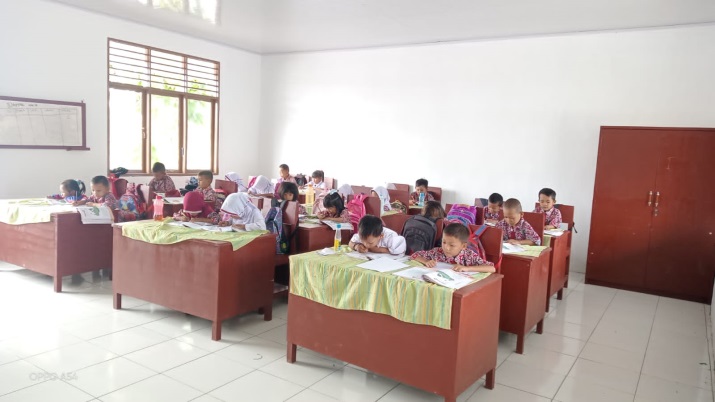 Lampiran 17.DAFTAR NILAI KRITIS L UNTUK UJI LILLIEFORSLampiran 18.Tabel r Koefisien KorelasiLampiran 19.T-TableNoKelas IKelas IKelas IKelas INoNama SiswaKBMNilaiKetuntasan1RM7546Tidak Tuntas2SLf7571Tidak Tuntas3NAND7591Tuntas4FF7569Tidak Tuntas5MFS7569Tidak Tuntas6SS7583Tuntas7ZAQY7586Tuntas8ZA7563Tidak Tuntas9MFR7589Tuntas10SLv7589Tuntas11MR7571Tidak Tuntas12SA7554Tidak Tuntas13NAm7557Tidak Tuntas14NUAD7523Tidak Tuntas15AE7575Tuntas16MIF7554Tidak Tuntas17AS7560Tidak Tuntas18GV7575Tuntas19RH7589TuntasJumlah Nilai                     =1291Jumlah Nilai                     =1291Jumlah Nilai                     =1291Jumlah Nilai                     =1291Jumlah Nilai                     =1291Rata – rata                        = 70,37Rata – rata                        = 70,37Rata – rata                        = 70,37Rata – rata                        = 70,37Rata – rata                        = 70,37Noffk14622-24.3684211-1.734466990.041417630.105263160.06384552925424-16.3684211-1.165052340.12199890.210526320.08852741235715-13.3684211-0.951521850.170669770.263157890.09248812846016-10.3684211-0.737991350.230259850.315789470.08552962256317-7.36842105-0.524460860.299979020.368421050.06844203566929-1.36842105-0.097399870.461204420.473684210.0124797887712110.6315789470.0449537880.517927930.578947370.061019448752134.6315789470.3296611130.629171980.684210530.05503854698311412.631578950.8990757620.815693850.736842110.078851741108611515.631578951.1126062550.867061210.789473680.077587529118931818.631578951.3261367480.90760280.947368420.039765624129111920.631578951.4684904110.9290144710.07098553134622-24.3684211-1.734466990.041417630.105263160.063845529Mean70,3770,3770,3770,3770,37SD14.0495156114.0495156114.0495156114.0495156114.04951561Max0.0924881280.0924881280.0924881280.0924881280.092488128Kelas InL tabelL hitungkesimpulanketeranganKelas I190.2030.092488128L hitung< L tabelNormalKegiatanDeskripsi KegiatanAlokasiWaktuKegiatanPendahuluanGuru mengucap salam ketika memasuki kelas Mengajak semua siswa berdo’a menurut agama dan keyakinan masing-masing dengan dipimpin oleh siswa yang hari itu jadwal absennya.Menyampaikan tujuan pembelajaran hari ini. ( hari ini kita akan belajar tentang cara duduk dan memegang pensil dengan benar)Guru memotivasi dengan mengajak siswa menyanyikan lagu “aku anak sehat”Aku anak sehatTubuhku kuatKarena ibuku Rajin dan cermatSetiap hari aku Selalu diberi asi makanan bergizi dan imunisasi10 menitKegiatan  Inti  Memahami kegiatan persiapan menulis permulaanGuru 	menyiapkan	gambar-gambar bagaimana cara menulis. Siswa mengamati gambar tersebutGuru mengajukan beberapa pertanyaan berkaitan dengan    gambar tersebut. Contoh:Ayo siapa yang sudah pandai menulis ?Manakah dari dua gambar tersebut cara duduk yang benar?Guru memberikan kuis ( Ayo anak-anak ibu punya pertanyaan       dijawab ya )Aku berbentuk kotak. Biasa dipakai untuk membaca. Apakah aku?Aku terbuat dari kayu. Dan aku digunakan untuk duduk. Benda apakah aku ?Guru bersama dengan siswa menyimpukan cara menulis dan duduk dengan benar60 menitKegiatan PenutupGuru menanyakan perasaan siswa setelah mengikuti pelajaran.Siswa menuliskan hal-hal yang telah mereka pelajari, kesulitan yang mereka alami, serta hal lain apa yang ingin mereka pelajari lebih lanjut.Guru menyampaikan pesan moral hari ini dengan bijak.Salam dan do’a penutupenitMengetahui Kepala SekolahELDA, S.PdP. Cermin, 01 Agustus  2022 Guru kelasFINA DWI UTAMINIP. 19560911 197509 2001KegiatanDeskripsi KegiatanAlokasiWaktuKegiatanPendahuluanGuru mengucap salam ketika memasuki kelas Mengajak semua siswa berdo’a menurut agama dan keyakinan masing-masing dengan dipimpin oleh siswa yang hari itu jadwal absennya.Menyampaikan tujuan pembelajaran hari ini. ( hari ini kita akan belajar tentang bilangan cacah)Guru memotivasi dengan mengajak siswa menyanyikan lagu “SATU DITAMBAH 1”1 + 1 =22 + 2=44 + 4=88 +8=16Mari kawan belajar menghitungSiapa dapat jadi anak yang pintarAyo kawan jangan malas engkau belajar (aku tidak malas)Nanti kamu tidak bisa naik kelas.. 10 menitKegiatan IntiMenjelaskan makna bilangan cacah sampai dengan 99 sebagai banyak anggota suatu kumpulan objek.Guru	menyiapkan	gambar-gambar angka 0 sampai 10 Siswa mengamati gambar tersebutGuru mengajukan beberapa pertanyaan berkaitan dengan    gambar tersebut. Contoh:a. siapa yang tahu ini angka berapa ?b. angka berapa yang mirip dengan bebek berenang ? Guru memberikan kuis ( Ayo anak-anak ibu punya pertanyaan       dijawab ya )Aku seperti kursi terbalik angka berapkah aku ?Aku seperti tiang listrik angka berpakah aku  ?Aku terbuat dari kayu. Dan aku digunakan untuk duduk. Benda apakah aku ?Guru bersama dengan siswa menyimpukan apa itu bilangan cacahmenitKegiatan penutupGuru menanyakan perasaan siswa setelah mengikuti pelajaran.Siswa menuliskan hal-hal yang telah mereka pelajari, kesulitan yang mereka alami, serta hal lain apa yang ingin mereka pelajari lebih lanjut.Guru menyampaikan pesan moral hari ini dengan bijak.Salam dan do’a penutupMenitMengetahui Kepala SekolahELDA, S.PdP. Cermin, 02 Agustus  2022 Guru kelasFINA DWI UTAMINIP. 19560911 197509 2001KegiatanDeskripsi KegiatanAlokasiWaktuKegiatanPendahuluanGuru mengucap salam ketika memasuki kelas Mengajak semua siswa berdo’a menurut agama dan keyakinan masing-masing dengan dipimpin oleh siswa yang hari itu jadwal absennya.Menyampaikan tujuan pembelajaran hari ini. ( hari ini kita akan      belajar tentang peraturan dirumah)Guru memotivasi dengan mengajak siswa menyanyikan lagu “BANGUN TIDUR KU TERUS MANDI ”Bangun tidur kuterus mandiTidak lupa menggosok gigi habis mandi kutolong ibuMembersihkan tempat tidurku 10 menitKegiatan  Inti  Menjelaskan Peraturan dirumahGuru menyiapkan	gambar-gambar angka 0 sampai 10 Siswa mengamati gambar tersebutGuru mengajukan beberapa pertanyaan berkaitan dengan    gambar tersebut. Contoh:a. manakah gambar anak yang menjaga kebersihan rumah?b. gambar manakan yang menunjukkan anak yang mematuhi peraturan dirumah?Guru memberikan kuis ( Ayo anak-anak ibu punya pertanyaan       dijawab ya )Aku yang membuat peraturan dirumah, aku juga mencari nafkah, siapa aku?Jika aku diabaikan, maka akan kacau, jika aku patuhi maka akan teratur dan damai, aku adalah?Guru bersama dengan siswa menyimpukan pentingnya peraturan dirumahmenitKegiatan penutupGuru menanyakan perasaan siswa setelah mengikuti pelajaran.Siswa menuliskan hal-hal yang telah mereka pelajari, kesulitan yang mereka alami, serta hal lain apa yang ingin mereka pelajari lebih lanjut.Guru menyampaikan pesan moral hari ini dengan bijak.Salam dan do’a penutupMenitMengetahui Kepala SekolahELDA, S.PdP. Cermin, 03 Agustus  2022 Guru kelasFINA DWI UTAMINIP. 19560911 197509 2001MuatanPelajaranKompetensiDasarIndikatorJumlahsoalNomorsoalPPKn3.2 Mengidentifikasi aturan yang berlaku dalam kehidupan sehari- hari di rumah.menunjukkan aturan di rumah101,2,3,4,5,6,7,8,9,10,11,12,13,14Bahasa Indonesia3.1 Menjelaskan kegiatan persiapan membaca permulaan (cara duduk wajar dan baik, jarak antara mata dan buku, cara memegang buku, cara membalik halaman buku, gerakan mata dari kiri ke kanan, memilih tempat dengan cahaya yang terang, dan etika membaca buku) dengan cara yang benarmenunjukkan posisi yang tepat saat duduk dan membaca.1015,16,17,18,19,20,21,22,23,24,25,263.1 Menjelaskan kegiatan persiapan membaca permulaan (cara duduk wajar dan baik, jarak antara mata dan buku, cara memegang buku, cara membalik halaman buku, gerakan mata dari kiri ke kanan, memilih tempat dengan cahaya yang terang, dan etika membaca buku) dengan cara yang benar1015,16,17,18,19,20,21,22,23,24,25,263.1 Menjelaskan kegiatan persiapan membaca permulaan (cara duduk wajar dan baik, jarak antara mata dan buku, cara memegang buku, cara membalik halaman buku, gerakan mata dari kiri ke kanan, memilih tempat dengan cahaya yang terang, dan etika membaca buku) dengan cara yang benar1015,16,17,18,19,20,21,22,23,24,25,263.1 Menjelaskan kegiatan persiapan membaca permulaan (cara duduk wajar dan baik, jarak antara mata dan buku, cara memegang buku, cara membalik halaman buku, gerakan mata dari kiri ke kanan, memilih tempat dengan cahaya yang terang, dan etika membaca buku) dengan cara yang benar1015,16,17,18,19,20,21,22,23,24,25,263.1 Menjelaskan kegiatan persiapan membaca permulaan (cara duduk wajar dan baik, jarak antara mata dan buku, cara memegang buku, cara membalik halaman buku, gerakan mata dari kiri ke kanan, memilih tempat dengan cahaya yang terang, dan etika membaca buku) dengan cara yang benar1015,16,17,18,19,20,21,22,23,24,25,26Matematika3.1 Menjelaskan makna bilangan cacah sampai dengan 99 sebagai banyak anggota suatu kumpulan objek.mengidentifikasi banyaknya benda dalam suatu kelompok dan menunjukkan lambang bilangannya1027,28,29,30,31,32,33,34,35NoNama siswaNomor ItemNomor ItemNomor ItemNomor ItemNomor ItemNomor ItemNomor ItemNomor ItemNomor ItemNomor ItemNomor ItemNomor ItemNomor ItemNomor ItemNomor ItemNomor ItemNomor ItemNomor ItemNomor ItemNomor ItemNoNama siswa12345678910111213141516171819201Azizah111111111111111111112Ain111111110011111111113Febiola111111111111110011114Yoga111111111111111011115Padli110111111111101111116Agus111111010011100011117M. Fathan Rival111111111111111001108Uswatun111111111101101011119Haqel Zikra1111011111110011111110Wiwik1111111111011011111111Fahri0111111100111010111112Tania1100011111011010000013Saskia1001111000011000111114Irsyad0110010011110010100115M. Hasyim1000010111011000100116Fadli Maulana0000000000001000100117Salsa Nabila1001000100000000011018Fauzan wiras0001000000000000011019M. Fatar0001000000000000011020Zikri01101000000000000000TotalTotal14141215121512141111101514511514151514PP0.70.70.60.750.60.750.60.70.550.550.50.750.70.250.550.250.70.750.750.7QQ0.30.30.40.250.40.250.40.30.450.450.50.250.30.750.450.750.30.250.250.3MpMp25.3626.14326.323.426.52627.8325.8626.726.7328.22624.9331.627.7330.824.7923.423.424.786MtMt20.820.820.820.820.820.820.820.820.820.820.820.820.820.820.820.820.820.820.820.8StSt10.73910.73910.73910.73910.73910.73910.73910.73910.73910.73910.73910.73910.73910.73910.73910.73910.73910.73910.73910.739NoNama siswaNomor ItemNomor ItemNomor ItemNomor ItemNomor ItemNomor ItemNomor ItemNomor ItemNomor ItemNomor ItemNomor ItemNomor ItemNomor ItemNomor ItemNomor ItemNoNama siswa2122232425262728293031323334351Azizah1111111111111112Ain1111101111111113Febiola1110110101111114Yoga1110111101111115Padli1101111101111116Agus1000110111100117M. Fathan Rival0010111111111118Uswatun1000111111111119Haqel Zikra11011111011001110Wiwik10011011001111111Fahri11001111011000112Tania01001111011001113Saskia10000100010111014Irsyad11001111001000115M. Hasyim10001100000111016Fadli Maulana10000100000000017Salsa Nabila00000100000001018Fauzan wiras00000000000000019M. Fatar00000000000000020Zikri000000011110001TotalTotal14955141511146131410101414PP0.70.450.250.250.70.750.550.70.30.650.70.50.50.70.7QQ0.30.550.750.750.30.250.450.30.70.350.30.50.50.30.3MpMp24.78627.666731.630.826.6422.827.7272726.1432625.92307726.1428627.827.825.3626.143MtMt20.820.820.820.820.820.820.820.820.820.820.820.820.820.820.8StSt10.73910.73910.73910.73910.73910.73910.73910.73910.73910.73910.73910.73910.73910.73910.739No Butir SoalVALIDITASVALIDITASVALIDITASNo Butir SoalrhitungrtabelTafsiran10.648210.4438Valid20.759970.4438Valid30.63110.4438Valid40.419340.4438Tidak Valid50.65010.4438Valid60.838690.4438Valid70.8021260.4438Valid80.719330.4438Valid90.6101910.4438Valid100.61020.4438Valid110.68910.4438Valid120.83870.4438Valid130.58730.4438Valid140.580630.4438Valid150.71310.4438Valid160.537620.4438Valid170.566930.4438Valid180.41930.4438Tidak Valid190.420.4438Tidak Valid200.5669310.4438Valid210.56690.4438Valid220.578370.4438Valid230.5806290.4438Valid240.53760.4438Valid250.8310.4438Valid260.3230.4438Tidak Valid270.7131370.4438Valid280.760.4438Valid290.3170.4438Tidak Valid300.65011370.4438Valid310.7599720.4438Valid320.651830.4438Valid330.651830.4438Valid340.6480.4448Valid350.760.4438ValidNo1234567891011121314151617181920PA0.910.910.91110.80.80.810.90.50.90.50.9110.9PB0.50.40.30.50.30.50.20.40.30.30.20.50.500.200.50.50.50.5PA-PB0.40.60.60.50.60.50.80.60.50.50.60.50.40.50.70.50.40.50.50.4KriteriaBBBBBBBSBBBBBBBBSBBBBBNo212223242526272829303132333435PA0.90.70.50.510.80.910.40.910.80.80.91PB0.50.2000.40.70.20.40.20.40.40.20.20.50.4PA-PB0.40.50.50.50.60.10.70.60.20.50.60.60.60.40.6KriteriaBBBBBKBBSBCBBBBBBNoBJsP=B/JsKeterangan114200,7mudah214200,7mudah312200,6sedang415200,75mudah512200,6sedang615200,75mudah712200,6sedang814200,7mudah911200,55sedang1011200,55sedang1110200,5sedang1215200,75mudah1314200,7mudah145200,25sulit1511200,55sedang165200,25sulit1714200,7mudah1815200,75mudah1915200,75mudah2014200,7mudah2114200,7mudah229200,45sedang235200,25sulit245200,25sulit2514200,7mudah2615200,75mudah2711200,55sedang2814200,7mudah296200,3sedang3013200,65sedang3114200,7mudah3210200,5sedang3310200,5sedang3414200,7mudah3514200,7mudahXX23411563210243210243196130900298412984128784287842457623529224842040016256152258645255251111MuatanPelajaranKompetensiDasarIndikatorJumlahsoalNomorsoalPPKn3.2 Mengidentifikasi aturan yang berlaku dalam kehidupan sehari- hari di rumah.menunjukkan aturan di rumah101,2,3,4,5,6,7,8,9,10,11,12Bahasa Indonesia3.1 Menjelaskan kegiatan persiapan membaca permulaan (cara duduk wajar dan baik, jarak antara mata dan buku, cara memegang buku, cara membalik halaman buku, gerakan mata dari kiri ke kanan, memilih tempat dengan cahaya yang terang, dan etika membaca buku) dengan cara yang benarmenunjukkan posisi yang tepat saat duduk dan membaca.1013,14,15,16,17,18,19,20,21,223.1 Menjelaskan kegiatan persiapan membaca permulaan (cara duduk wajar dan baik, jarak antara mata dan buku, cara memegang buku, cara membalik halaman buku, gerakan mata dari kiri ke kanan, memilih tempat dengan cahaya yang terang, dan etika membaca buku) dengan cara yang benar1013,14,15,16,17,18,19,20,21,223.1 Menjelaskan kegiatan persiapan membaca permulaan (cara duduk wajar dan baik, jarak antara mata dan buku, cara memegang buku, cara membalik halaman buku, gerakan mata dari kiri ke kanan, memilih tempat dengan cahaya yang terang, dan etika membaca buku) dengan cara yang benar1013,14,15,16,17,18,19,20,21,223.1 Menjelaskan kegiatan persiapan membaca permulaan (cara duduk wajar dan baik, jarak antara mata dan buku, cara memegang buku, cara membalik halaman buku, gerakan mata dari kiri ke kanan, memilih tempat dengan cahaya yang terang, dan etika membaca buku) dengan cara yang benar1013,14,15,16,17,18,19,20,21,223.1 Menjelaskan kegiatan persiapan membaca permulaan (cara duduk wajar dan baik, jarak antara mata dan buku, cara memegang buku, cara membalik halaman buku, gerakan mata dari kiri ke kanan, memilih tempat dengan cahaya yang terang, dan etika membaca buku) dengan cara yang benar1013,14,15,16,17,18,19,20,21,22Matematika3.1 Menjelaskan makna bilangan cacah sampai dengan 99 sebagai banyak anggota suatu kumpulan objek.mengidentifikasi banyaknya benda dalam suatu kelompok dan menunjukkan lambang bilangannya1023, 24, 25,26,27,28,29,30NoNama SiswaNilai PretestNilai Posttest1RM67872SLf63633NAND67874FF77975MFS63776SS73937ZAQY67838ZA67839MFR739310SLv709011MR637712SA809713NAm637314NUAD536315AE476316MIF709017AS637318GV476319RH5360TotalTotal12261512Rata-rataRata-rata64,5263279,5789547475353636363636367676767707073737780NoIntervalFifkXif.xXi2f.( Xi)2147-534450200250010000254-600457032490361-6791364576409636864468-7441771284504120164575-8121978156608412168121679196NoXiFiFkZiZif(zi)S(zi)│f(zi)-s(zi)│14722-1.91054948-1.910549480.028031250.105263160.07723190725324-1.2564875-1.25648750.104469640.210526320.10605667836359-0.16638419-0.166384190.433927310.473684210.0397569034674130.2696571350.2696571350.606287980.684210530.0779225475702150.5966881270.5966881270.724642190.789473680.0648314956732170.923719120.923719120.822183710.894736840.0725531297771181.3597604441.3597604440.913047130.947368420.0343212938801191.6867914371.6867914370.9541782710.045821731LhitungLhitung0,1060566780,1060566780,106056678LtabelLtabel0,1950,1950,19560636363637373777783838787909093939797NoIntervalFifkXif.xXi2f.( Xi)2160-675563.5317.54032.2520161.25268-752771.51435112.2510224.5376-8341179.53186320.2525281484-9141587.53507656.2530625592-9941995.53829120.25364811510,5122772,75NXiFiFkZiZif(zi)f(zi)S(zi)lf(zi)-s(zi)lNXiFiFkZiZif(zi)f(zi)S(zi)lf(zi)-s(zi)l16011-1.4848724-1.48487240.068788810.068788810.052631580.01615723626345-1.25735163-1.257351630.104313170.104313170.263157890.15884472637327-0.49894906-0.498949060.308907640.308907640.368421050.05951341747729-0.19558803-0.195588030.422466310.422466310.473684210.0512178965832110.259453510.259453510.602357330.602357330.578947370.0234099586872130.5628145370.5628145370.713219410.713219410.684210530.0290088847902150.7903353080.7903353080.785334010.785334010.789473680.004139678932171.0178560781.0178560780.845626820.845626820.894736840.0491100219972191.3212171061.3212171060.906785510.9067855110.093214492Lhitung0,158844726Ltabel0,195SampelNilai PretestNilai PosttestdXdX2d16787204.9473724.4765263630-15.053226.58236787204.9473724.476547797204.9473724.47655637714-1.05261.1080367393204.9473724.476576783160.947370.8975186783160.947370.8975197393204.9473724.4765107090204.9473724.476511637714-1.05261.10803128097171.947373.7922413637310-5.052625.529114536310-5.052625.5291154763160.947370.89751167090204.9473724.476517637310-5.052625.5291184763160.947370.897511953607-8.052664.8449ΣdΣdΣd286548.947MdMdMd15.05Ukuran SampelTaraf Nyata )Taraf Nyata )Taraf Nyata )Taraf Nyata )Taraf Nyata )Ukuran Sampel0,010,050,100,150,20n =   45678910111213141516171819202530n > 300,4170,4050,3640,3480,3310,3110,2940,2840,2750,2680,2610,2570,2500,2450,2390,2350,2310,2000,1870,3810,3370,3190,3000,2850,2710,2580,2490,2420,2340,2270,2200,2130,2060,2000,1950,1900,1730,1610,3520,3150,2940,2760,2610,2490,2390,2300,2230,2140,2070,2010,1950,2890,1840,1790,1740,1580,1440,3190,2990,2770,2580,2440,2330,2240,2170,2120,2020,1940,1870,1820,1770,1730,1690,1660,1470,1360,3000,2850,2650,2470,2330,2230,2150,2060,1990,1900,1830,1770,1730,1690,1660,1630,1600,1420,131df = (N-2)Tingkat signifikansi untuk uji satu arahTingkat signifikansi untuk uji satu arahTingkat signifikansi untuk uji satu arahTingkat signifikansi untuk uji satu arahTingkat signifikansi untuk uji satu arahdf = (N-2)0.050.0250.010.0050.0005df = (N-2)Tingkat signifikansi untuk uji dua arahTingkat signifikansi untuk uji dua arahTingkat signifikansi untuk uji dua arahTingkat signifikansi untuk uji dua arahTingkat signifikansi untuk uji dua arahdf = (N-2)0.10.050.020.010.00110.98770.99690.99950.99991.000020.90000.95000.98000.99000.999030.80540.87830.93430.95870.991140.72930.81140.88220.91720.974150.66940.75450.83290.87450.950960.62150.70670.78870.83430.924970.58220.66640.74980.79770.898380.54940.63190.71550.76460.872190.52140.60210.68510.73480.8470100.49730.57600.65810.70790.8233110.47620.55290.63390.68350.8010120.45750.53240.61200.66140.7800130.44090.51400.59230.64110.7604140.42590.49730.57420.62260.7419150.41240.48210.55770.60550.7247160.40000.46830.54250.58970.7084170.38870.45550.52850.57510.6932180.37830.44380.51550.56140.6788190.36870.43290.50340.54870.6652200.35980.42270.49210.53680.6524210.35150.41320.48150.52560.6402220.34380.40440.47160.51510.6287230.33650.39610.46220.50520.6178240.32970.38820.45340.49580.6074250.32330.38090.44510.48690.5974260.31720.37390.43720.47850.5880270.31150.36730.42970.47050.5790280.30610.36100.42260.46290.5703290.30090.35500.41580.45560.5620300.29600.34940.40930.44870.5541310.29130.34400.40320.44210.5465320.28690.33880.39720.43570.5392330.28260.33380.39160.42960.5322340.27850.32910.38620.42380.5254350.27460.32460.38100.41820.5189360.27090.32020.37600.41280.5126370.26730.31600.37120.40760.5066380.26380.31200.36650.40260.5007390.26050.30810.36210.39780.4950400.25730.30440.35780.39320.4896410.25420.30080.35360.38870.4843420.25120.29730.34960.38430.4791430.24830.29400.34570.38010.4742440.24550.29070.34200.37610.4694450.24290.28760.33840.37210.4647460.24030.28450.33480.36830.4601470.23770.28160.33140.36460.4557480.23530.27870.32810.36100.4514490.23290.27590.32490.35750.4473500.23060.27320.32180.35420.4432cum. probt .50t .75t .80t .85t .90t.95t .975t .99t .995t .999t .9995one-tail0.500.250.200.150.100.050.0250.010.0050.0010.0005two-tails1.000.500.400.300.200.100.050.020.010.0020.001df10.0001.0001.3761.9633.0786.31412.7131.8263.66318.31636.6220.0000.8161.0611.3861.8862.9204.3036.9659.92522.32731.59930.0000.7650.9781.2501.6382.3533.1824.5415.84110.21512.92440.0000.7410.9411.1901.5332.1322.7763.7474.6047.1738.61050.0000.7270.9201.1561.4762.0152.5713.3654.0325.8936.86960.0000.7180.9061.1341.4401.9432.4473.1433.7075.2085.95970.0000.7110.8961.1191.4151.8952.3652.9983.4994.7855.40880.0000.7060.8891.1081.3971.8602.3062.8963.3554.5015.04190.0000.7030.8831.1001.3831.8332.2622.8213.2504.2974.781100.0000.7000.8791.0931.3721.8122.2282.7643.1694.1444.587110.0000.6970.8761.0881.3631.7962.2012.7183.1064.0254.437120.0000.6950.8731.0831.3561.7822.1792.6813.0553.9304.318130.0000.6940.8701.0791.3501.7712.1602.6503.0123.8524.221140.0000.6920.8681.0761.3451.7612.1452.6242.9773.7874.140150.0000.6910.8661.0741.3411.7532.1312.6022.9473.7334.073160.0000.6900.8651.0711.3371.7462.1202.5832.9213.6864.015170.0000.6890.8631.0691.3331.7402.1102.5672.8983.6463.965180.0000.6880.8621.0671.3301.7342.1012.5522.8783.6103.922190.0000.6880.8611.0661.3281.7292.0932.5392.8613.5793.883200.0000.6870.8601.0641.3251.7252.0862.5282.8453.5523.850210.0000.6860.8591.0631.3231.7212.0802.5182.8313.5273.819220.0000.6860.8581.0611.3211.7172.0742.5082.8193.5053.792230.0000.6850.8581.0601.3191.7142.0692.5002.8073.4853.768240.0000.6850.8571.0591.3181.7112.0642.4922.7973.4673.745250.0000.6840.8561.0581.3161.7082.0602.4852.7873.4503.725260.0000.6840.8561.0581.3151.7062.0562.4792.7793.4353.707270.0000.6840.8551.0571.3141.7032.0522.4732.7713.4213.690280.0000.6830.8551.0561.3131.7012.0482.4672.7633.4083.674290.0000.6830.8541.0551.3111.6992.0452.4622.7563.3963.659300.0000.6830.8541.0551.3101.6972.0422.4572.7503.3853.646400.0000.6810.8511.0501.3031.6842.0212.4232.7043.3073.551600.0000.6790.8481.0451.2961.6712.0002.3902.6603.2323.460800.0000.6780.8461.0431.2921.6641.9902.3742.6393.1953.4161000.0000.6770.8451.0421.2901.6601.9842.3642.6263.1743.39010000.0000.6750.8421.0371.2821.6461.9622.3302.5813.0983.300z0.0000.6740.8421.0361.2821.6451.9602.3262.5763.0903.2910%50%60%70%80%90%95%98%99%99.8%99.9%